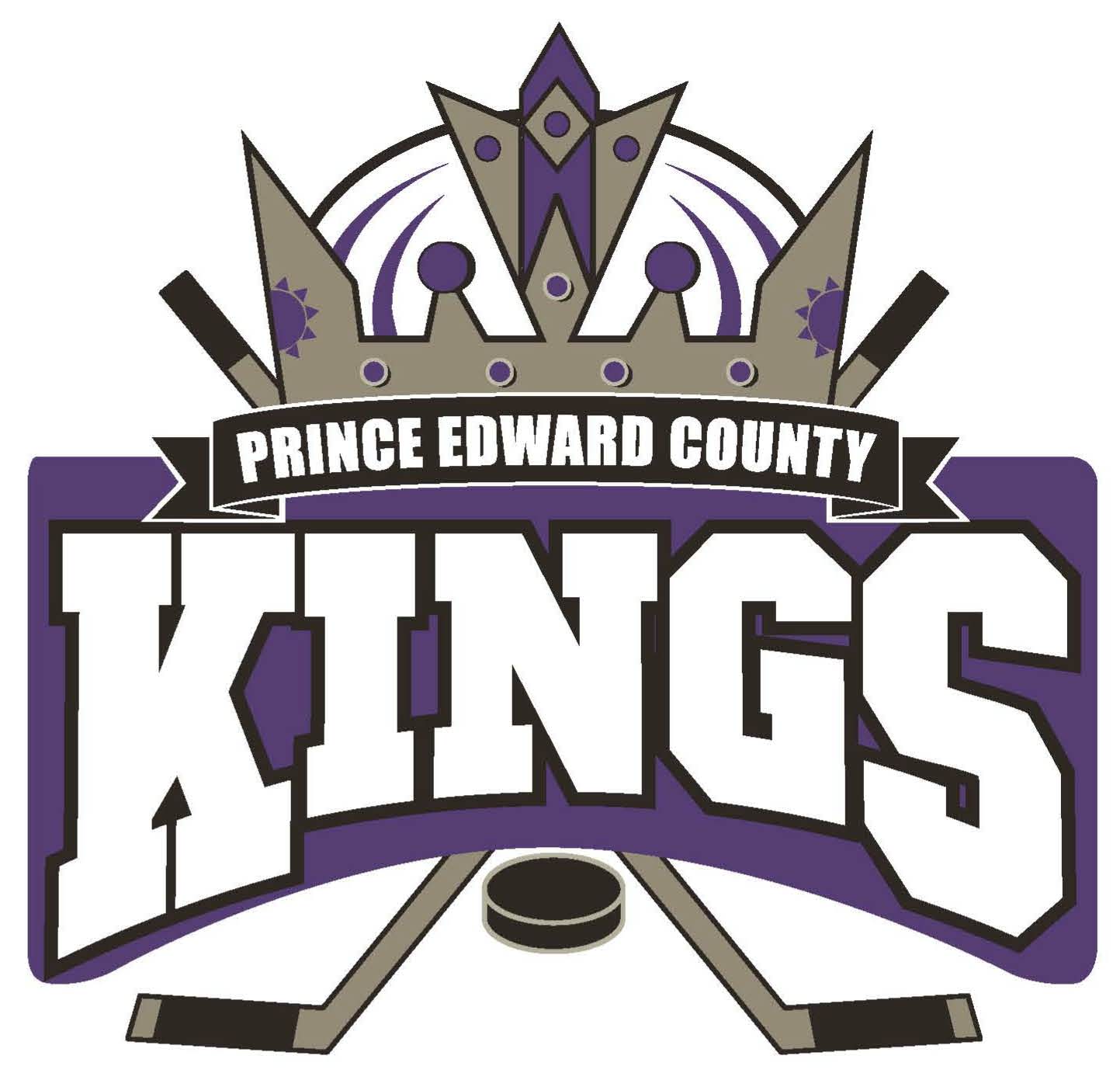 PECMHA Annual General Meeting 2014May 20, 2014 @ 7:00 pmBloomfield United Church
APPROVED at 2015 AGMPEC Executive Attendance:  Scott Lavender (Chair), Mark Allison, Obie VanVlack, Jefferson Gilbert, Chera Kuipers, Tod Lavender, Steve Prinzen, Dan Stasko, Terry Jones, Kim Stacey, Angie Byford, John Kelly, and Darren MarshallAbsent: Justin LavenderPEC Membership in Attendance:  See Appendix AQuorum was established at 28.  Meeting was called to order @ 7:03 pm.  Opening Remarks - President, Scott Lavender– See Appendix B for his complete report.Approval of the Agenda MOTION 2014-AGM-001To approve the Agenda as printed.Moved by Tod LavenderSeconded by Mark Allison.  No objections.Approval of the 2013 AGM Minutes from May 16, 2013MOTION 2014-AGM-002To approve the 2013 AGM Minutes as delivered.Moved by Chera KuipersSeconded by Darren MarshallCARRIED.  No objections.Treasurer's Report - Treasurer, Tod LavenderThe President and Treasurer took the membership through the Financial Statements as provided by the Treasurer.  At the time of the meeting the revenues exceeded the expenses slightly.  However, additional bills (that were estimated) may change the figures slightly.  Once the books are reviewed by an Accountant they will be available for further review.  MOTION 2014-AGM-003To receive the Treasurer’s ReportMoved by Charlene InsleySeconded by Mark AllisonCARRIED.  No objections.Business:There was no new business that came forward in advance of the AGM. Election of Directors and Officers The Past President took over the Chair and conducted the 2014 Executive Elections, as per the By-Law.  The President of the Association (Scott Lavender for this meeting) does not vote unless there is a tie vote. The following volunteered as Scrutineers:The Secretary determined that there are 27 eligible votes (not counting President).  The President asked the Secretary for nominations for each position. MOTION: 2014 AGM-004 through 2013 AGM-009President (2 year term)NOMINEE:		Darren Marshall	NOMINATOR:		Kim StaceyCARRIED.  Unanimously. OMHA Co-ordinator (2 year term)NOMINEE:		Kim Stacey		NOMINATOR:		John KellyCARRIED.  Unanimously. Registrar  (2 year term)NOMINEE:		Chera Kuipers	NOMINATOR:		Jefferson GilbertCARRIED.  Unanimously. Director of Fundraising, Publicity, Awards and Banquets  (2 year term)NOMINEE:		Heather Zantingh	NOMINATOR:		Angie ByfordCARRIED.  Unanimously. Equipment Manager (2 year term)NOMINEE:		Terry Jones		NOMINATOR:		John KellyCARRIED.  Unanimously. Senior House League Co-ordinator (2 year term)There were no Nominees and thus nobody elected.  The Executive will look to appoint as per By-Law #1. Tournament Co-ordinator  (1 year term)NOMINEE:		Lisa Vincent		NOMINATOR:		Jefferson GilbertCARRIED.  Unanimously. Other BusinessGoalie Clinic OfferBob McGrayne and his goalie son Nic, have offered in 2014-2015 to provide support to HouseLeague and Junior Rep goalies.  The concept was broached this year, but time ran out.  What Bob is suggesting is that if PECMHA can provide ½ or 1/3 ice on a semi-regularly basis then they would structure a program to bring the base level of development up based on the many courses that Nic has taken.  It is a good way to expand the investment that has already been made in goalie training.  Juvenile RepThere is an interest in trying to ice a Juvenile Rep team in 2014-2015.  Many of the historical challenges were discussed such as late registration making the viability unsure; the need for a coaching staff to be identifies; and how to get the word out.  PECMHA is prepared to set up a Coaching Selection and make it known that if the registrations and interest are there, then it can happen. 2007 Born Players and Rep HockeyThe question was raised.  This group would have traditionally played on a Novice AE team.  However, the OMHA has changed the rules to make that not possible.  So what is being proposed instead is that a PECMHA Select Team be formed that allows them to play in 2 Tournaments and up to 4 games per month.  The question came up about whether 2007 kids can tryout and ‘play up’ on the Novice BB Team.  Kim Stacey (OMHA Rep) will pursue the EOMHL/OMHA position and try and get an answer before tryouts.  However, if there is not an answer it is worth showing up at tryouts.  2005 Age Group (Atom AE/BB level)Question about whether the same demographic that affected the Novice AE in the 2012-2013 season would happen again and would that mean only one team.  The Executive was quite confident that with projected numbers (60 players) that there would be enough.  In other centres, by Atom, many more players typically are willing and wanting to play rep.  This should solve the ‘who to play’ question.  Icing a Minor Midget Rep TeamRon Norton raised the concept of PECMHA putting together a Minor Midget Team to play in the Lakeshore League.  This is a concept that was raised some months ago to the Executive.  The proper channels have been used to seek clarification and options on this suggestion.  So far the following is know:Regional Executive Member of the OMHA has indicated that a Minor Midget team could be formed but would have to play in EOMHL.  It was indicated that playing in the Lakeshore League is not an option.The President of the Lakeshore League was also contacted and he noted that this was a decision to be made by the REM..Other centers in EOMHL have been contacted in an effort to determine the number of Midget AE teams that might be available for the 2014-2015 season and to date 5 centers have indicated that they will likely have teams (Ennismore, Brighton, Tweed, Newcastle, Lakefield)Some of the issues include the inclusion of 2 years of Midget aged for Minor Midget in BB and below centres; and the fact that ALL PECMHA teams would need to apply to the Lakeshore League for this to be considered.  The OMHA Rep and the President were very mindful of the need to follow proper procedure given that the REM has significant sway over other Association activities such as Tournament permits; permission for HL Exhibition games that are played with surrounding communities, etc. The concept, if permitted, would be the virtual and literal end to Midget AE in the EOMHL and for that reason, as a member of EOMHL, PECMHA would not be able to support it.  PECMHA if they withdrew would make it hard for there to be sufficient teams to have a loop (minimum 4 required and that is what it is looking like for next year); and each additional team improves the experience. Essentially, based on the information received to date, the only way a Minor Midget team would even be a consideration for the Lakeshore League would be if PECMHA had both a Midget and Midget AE team participating in the EOMHL loop.  In addition, the Minor Midget team would likely need to be comprised of 15 year olds only.Respect in SportOMHA has mandated that every player must have a parent/guardian who has taken the Respect in Sport (Parent Edition) prior to the time that a team is rostered.  This is not optional and is out of PECMHA’s control.  A player cannot play any games until they are rostered.  PECMHA will be communicating with all members about the expectation and the process.  Coaches who have the Respect in Sport ALSO must complete the Parent Edition (or a spouse or guardian of the player).  Other itemsWhy can some teams drop back to BB for Playoffs?  This came out of the Minor Midget discussion.  It is an OMHA level (REM) decision based on a number of factors.  EOMHL is considering combining Division 1 and Division 2 teams as was done in the Midgets last year as well as in certain EOMHL PLaydown groupings.  House League teams need to be rostered as quickly as possible for inclusion as AP’s, etc.  The Senior HL Co-ordinator reminded the meeting that the rostering needs to wait until the teams are balanced.  This takes some time.  A question arose about holding Spring Tryouts.  The current schedule of OMHA/OHF Championships (first two weekends of April); followed by AAA (up to 3 weekends); followed by AA/A (2 weekends) make it very hard to get tryouts in for a BB Centre before ice is removed.  The Executive will continue to look at options.  Given no other business. The meeting was adjourned at 8:06 pm.  Motion to adjourn made by Kim Stacey.  Appendix AThe following members, beyond the Executive cited, signed in and received voting ballots. John McFarlandHeather ZantinghMargaret St. PierreCara Facette-GrondinLisa & Andrew VincentCynthia KnockCharlene MacDonaldDan DaviesTroy EatonSusan GirouxRon NortonNathan KrentzKevin AlgarSteve PayneJim PhilipAppendix BPresident’s RemarksWelcome to the PECMHA AGM and the end of another successful hockey season.  In 2013-2014 we had 378 registered players, 138 of those played REP Hockey and 240 played House league or initiation to hockey. Our house league play saw a second season of interlocking play with Napanee, Quinte West, and the addition of Stirling.  From all account our kids enjoyed playing these other centres and we rec’d very few complaints if any at all.  Most of our teams were competitive with the other centers with the exception of the Pee Wee Division.  That is easily understandable by the fact that we lost four boys to Belleville AAA and AA and 6 girls in that division are now playing Bearcat hockey in Belleville.  While that hurts our competitive ability during inter-league play it shows that we did a fabulous job developing talent for these kids to make the jump to a better level of hockey.We expect our House League to continue with Inter League play in 2014-2015.  We are trying to hold off as long as possible with making it a true “LOCAL LEAGUE” where we would play them in the playoffs.  Currently all centers involved prefer coming home at the end of the year to compete in a playoff format within our own centers.Our rep teams had a very successful season with 8 of 9 teams making it to the second round of the OMHA Playdowns.  Several teams made deep runs with the Atom AE’s coming to within minutes of making it to the OMHA Finals.  This kind of playoff success hasn’t happened in a long time and hopefully we can build on this next year.Last year we had great success with our McDougall Stanton House League and Milk Rep Tournaments.  The house league tournament still struggled filling teams and divisions but, do to the hard work of many it still managing to bring in $4 800 in net profit to our organization.  The Milk Tournament just keeps on growing.  This year’s event was the most successful yet.  We had a net profit of over $14 300 and 8 of our 9 rep teams got to play in the tournament for free.  These two tournaments are key factors to the success our association and our ability to keep hockey affordable.  Several members of this executive played major roles in the outstanding results of these two tournaments and they should be very proud of what they accomplished.We made three changes this year that we are very proud of. First, we completely revamped our Power Skating Program and separated it out to provide a rep and hl program.  By breaking out the two programs it allowed us to provide smaller class sizes and a more appropriate skill based program.  We feel our rep playoff success is directly attributable to this new program.  In effect both HL and REP kids involved in power skating were able to get an extra practice every week.Secondly, we initiated the first ever PECMHA Goalie Training Program.  Both HL and Rep attended 3 sessions and a total of 12 goalies participated.  They were being instructed by one of the best goalie coaches in the Province.  We hope to build on this program next year and make it bigger and better.  This should result in more competitive teams in all levels of PECMHA.Finally, late in the season we were able to secure funding to purchase rink dividers for both rinks.  These dividers added value to our 4 on 4 program by allowing us to run “half ice” 3 on 3 programs for both Tyke and Novice.  Not only does that allow us to generate more revenue for the association but it adds additional puck time and skill development for our younger players.  Moving forward we hope to use these dividers all year long in the practices for the initiation and tyke age programs.Playing Hockey is an expensive venture.  I am very proud of the financial picture that it about to presented to you.  Not to steal Tod’s thunder but we are expecting to finish the season in the black and make a very small profit.  Expenses continue to rise and through prudent management by this and previous executives we are managing to keep hockey costs to our parents as low as possible.  We continue to offer one of the lowest registration costs in eastern Ontario.  Our power skating, goalie instruction, and 4 on 4 programs are extremely well priced when compared to other centers.Finally, I want to thank each and every executive member who helped make this past season a success.  We weren’t perfect and had a few hiccups but I feel we made PECMHA a better place to play hockey.  Each and every one of you should be proud of the role you played in giving the kids of our community a chance to play the great game of hockey.  Without the time and effort you put in none of this is possible.  I would like to especially thank Jefferson Gilbert for helping me in my role as President and John Kelly who has given years of his time to make PECMHA a better place.  Last but not least Past President, Mark Allison leaves the board effective tonight and I want to single him out for his 9 Years of Service to PECMHA.  The list of kids and parents that owe you a debt of gratitude for your volunteer hours to this organization is very long.  PECMHA and its members thank you.  You should be proud of what you have done for you community.Thank you for allowing me the opportunity to be your president and I know that 2014-2015 will be even better than this past year.Respectfully submitted,Scott Lavender, President, PECMHA